MEMORANDUMMissouri Department of Transportation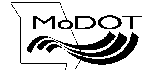 DATE:DATE:TO:Project Development EngineerProject Development EngineerProject Development EngineerProject Development EngineerProject Development EngineerProject Development EngineerProject Development EngineerProject Development EngineerFROM:FROM:District Design EngineerDistrict Design EngineerDistrict Design EngineerDistrict Design EngineerDistrict Design EngineerDistrict Design EngineerSUBJECT:SUBJECT:Right of Way Cost EstimateRight of Way Cost EstimateRight of Way Cost EstimateRight of Way Cost EstimateRight of Way Cost EstimateRight of Way Cost EstimateCounty:County:Fed. Project:Fed. Project:Fed. Project:Route:Route:Alternate:Alternate:Alternate:Job:Job:Termini:Termini:Termini:Date:Date:Preparer:Preparer:Preparer:Project Development Stage:Project Development Stage:Project Development Stage:Project Development Stage:Project Development Stage: 1.Project InitializationProject InitializationProject InitializationProject Initialization 4.Right of Way Plan CompleteRight of Way Plan CompleteRight of Way Plan CompleteRight of Way Plan CompleteRight of Way Plan Complete 2.Conceptual Plan/Conceptual Plan/Conceptual Plan/Conceptual Plan/ 5.Acquisition CompleteAcquisition CompleteAcquisition CompleteAcquisition CompleteLocation StudyLocation StudyLocation StudyLocation Study 3.Preliminary PlansPreliminary PlansPreliminary PlansPreliminary PlansEstimated Right of Way Acquisition Costs:Estimated Right of Way Acquisition Costs:Estimated Right of Way Acquisition Costs:Estimated Right of Way Acquisition Costs:Estimated Right of Way Acquisition Costs:Estimated Right of Way Acquisition Costs:Estimated Right of Way Acquisition Costs:Estimated Right of Way Acquisition Costs:Estimated Right of Way Acquisition Costs:$Estimate of Incidental Costs:Estimate of Incidental Costs:Estimate of Incidental Costs:Estimate of Incidental Costs:Estimate of Incidental Costs:Estimate of Incidental Costs:$Total Right of Way Cost Estimate:Total Right of Way Cost Estimate:Total Right of Way Cost Estimate:Total Right of Way Cost Estimate:Total Right of Way Cost Estimate:Total Right of Way Cost Estimate:Total Right of Way Cost Estimate:Total Right of Way Cost Estimate:$Previous Total Right of Way Cost Estimate:Previous Total Right of Way Cost Estimate:Previous Total Right of Way Cost Estimate:Previous Total Right of Way Cost Estimate:Previous Total Right of Way Cost Estimate:Previous Total Right of Way Cost Estimate:Previous Total Right of Way Cost Estimate:Previous Total Right of Way Cost Estimate:Previous Total Right of Way Cost Estimate:Previous Total Right of Way Cost Estimate:$Date:Explanation for change from previous estimate:Explanation for change from previous estimate:Explanation for change from previous estimate:Explanation for change from previous estimate:Explanation for change from previous estimate:Explanation for change from previous estimate:Explanation for change from previous estimate:Explanation for change from previous estimate:Explanation for change from previous estimate:Explanation for change from previous estimate: